№ 7626Населенный пунктГродненская область, Сморгонский р-н, дер. КлиденятыНомер захоронений № 7626Дата захоронения  1МВ.Вид захоронения  Братская могилаФотоснимок  захоронения                          Схема  захоронения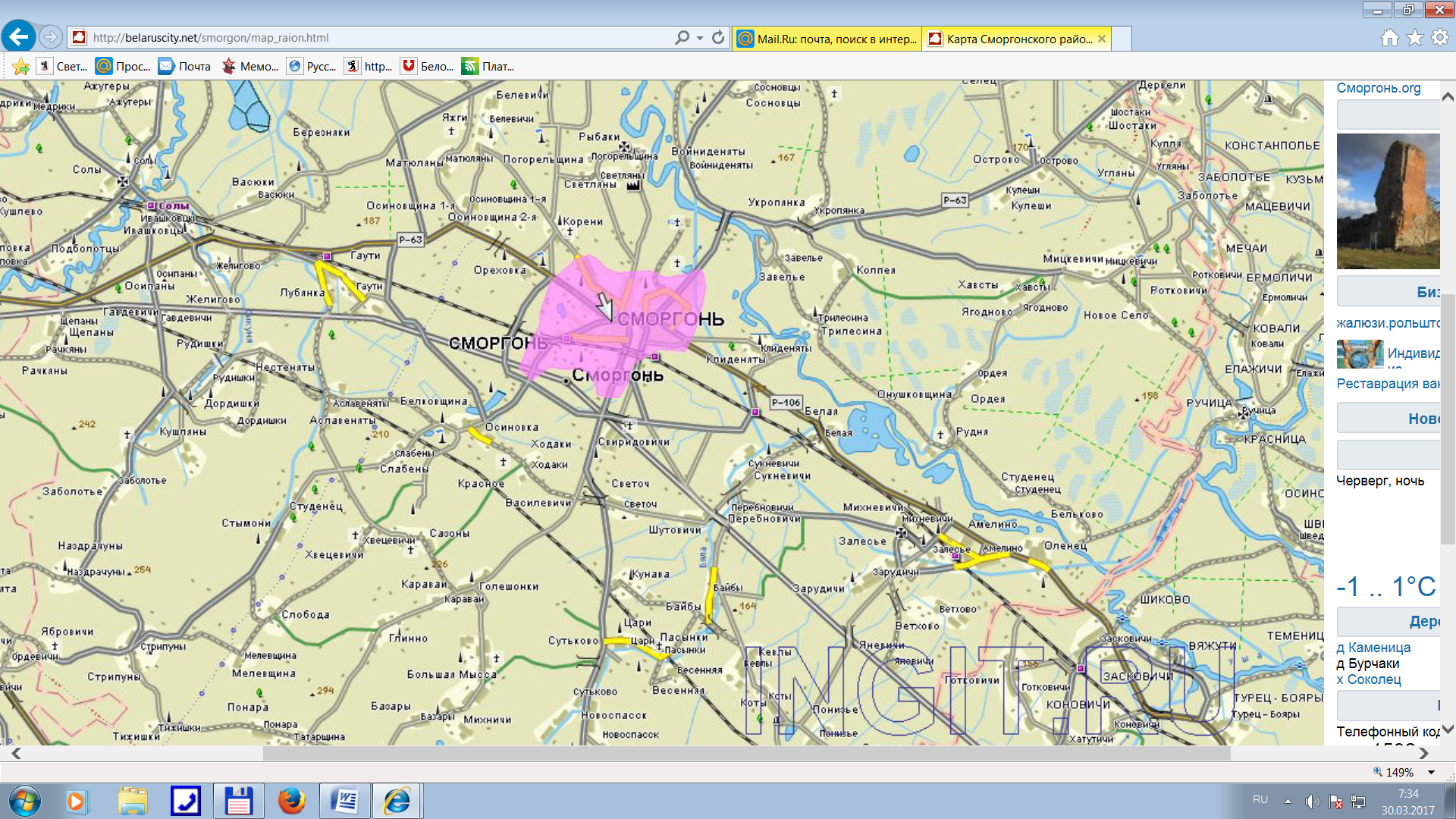 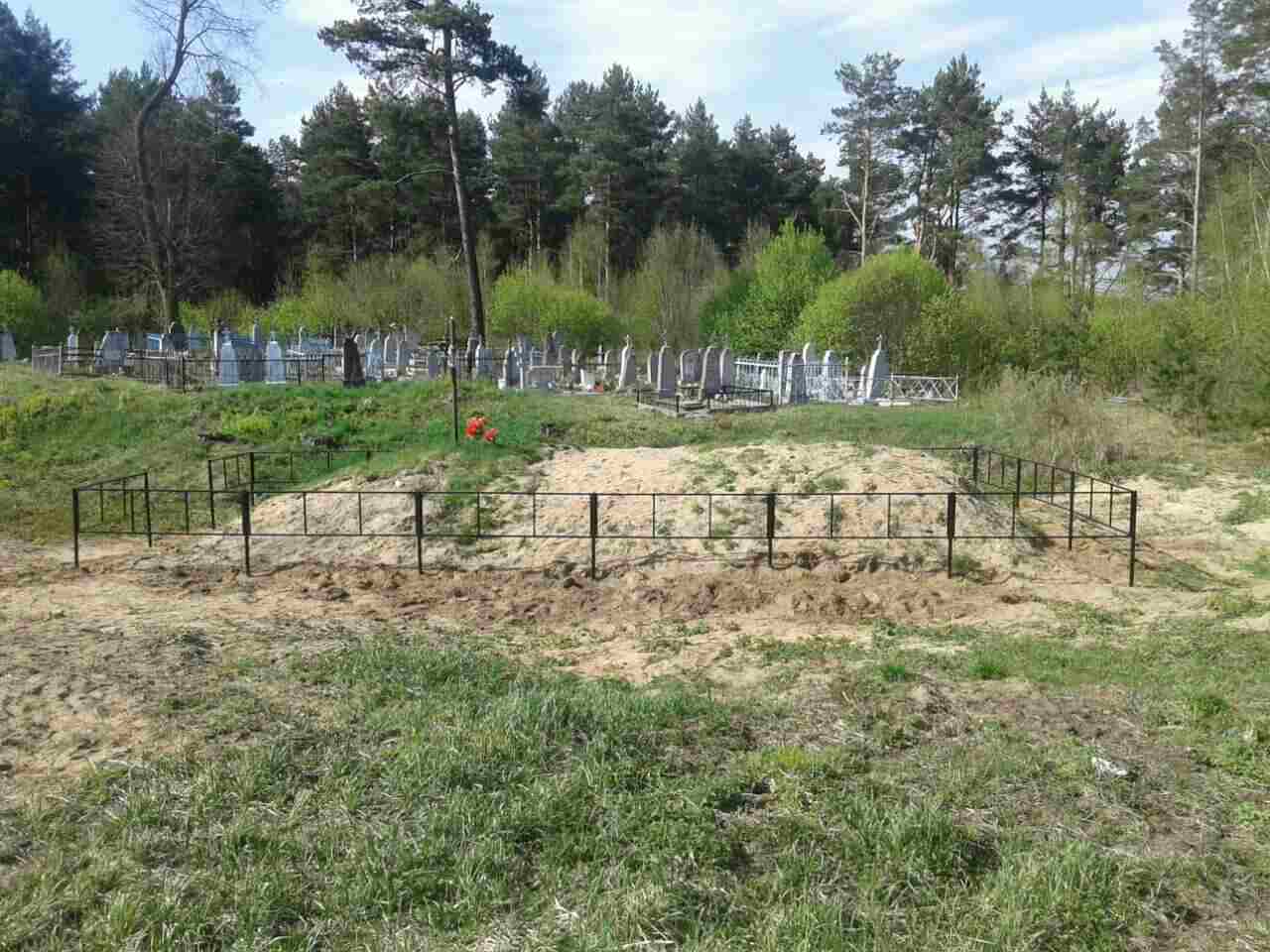 Количество захороненныхИз нихИз нихКоличество захороненныхИзвестныхНеизвестных3030Из нихИз нихИз нихВоеннослужащихУчастников сопротивленияЖертв войн30